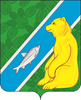                                                                                                             ПРОЕКТВ соответствии с Федеральным законом от 05.04.2013 № 44-ФЗ «О контрактной системе в сфере закупок товаров, работ, услуг для обеспечения государственных и муниципальных нужд», Постановлением Правительства РФ от 21.11.2013 № 1043 «О требованиях к формированию, утверждению и ведению планов закупок товаров, работ, услуг для обеспечения нужд субъекта Российской Федерации и муниципальных нужд, а также требованиях к форме планов закупок товаров, работ, услуг»:                                   Внести в приложение к постановлению администрации городского поселения Андра от 27.02.2015 № 20 «Об утверждении порядка формирования, утверждения и ведения планов закупок, для обеспечения нужд городского поселения Андра» изменение, изложив пункт 4 приложения в новой редакции:«4.  План закупок на очередной финансовый год и плановый период разрабатывается путем изменения параметров очередного года и первого года планового периода утвержденного плана закупок и добавления к ним параметров 2-го года планового периода.».2. Обнародовать постановление посредством размещения в информационно-телекоммуникационной сети Интернет на официальном сайте администрации муниципального образования городское поселение Андра по адресу: www.andra-mo.ru.3. Настоящее постановление вступает в силу после его официального обнародования.4. Контроль за выполнением постановления оставляю за собой.АДМИНИСТРАЦИЯ ГОРОДСКОГО ПОСЕЛЕНИЯ АНДРАОктябрьского районаХанты-Мансийского автономного округа-ЮгрыПОСТАНОВЛЕНИЕАДМИНИСТРАЦИЯ ГОРОДСКОГО ПОСЕЛЕНИЯ АНДРАОктябрьского районаХанты-Мансийского автономного округа-ЮгрыПОСТАНОВЛЕНИЕАДМИНИСТРАЦИЯ ГОРОДСКОГО ПОСЕЛЕНИЯ АНДРАОктябрьского районаХанты-Мансийского автономного округа-ЮгрыПОСТАНОВЛЕНИЕАДМИНИСТРАЦИЯ ГОРОДСКОГО ПОСЕЛЕНИЯ АНДРАОктябрьского районаХанты-Мансийского автономного округа-ЮгрыПОСТАНОВЛЕНИЕАДМИНИСТРАЦИЯ ГОРОДСКОГО ПОСЕЛЕНИЯ АНДРАОктябрьского районаХанты-Мансийского автономного округа-ЮгрыПОСТАНОВЛЕНИЕАДМИНИСТРАЦИЯ ГОРОДСКОГО ПОСЕЛЕНИЯ АНДРАОктябрьского районаХанты-Мансийского автономного округа-ЮгрыПОСТАНОВЛЕНИЕАДМИНИСТРАЦИЯ ГОРОДСКОГО ПОСЕЛЕНИЯ АНДРАОктябрьского районаХанты-Мансийского автономного округа-ЮгрыПОСТАНОВЛЕНИЕАДМИНИСТРАЦИЯ ГОРОДСКОГО ПОСЕЛЕНИЯ АНДРАОктябрьского районаХанты-Мансийского автономного округа-ЮгрыПОСТАНОВЛЕНИЕАДМИНИСТРАЦИЯ ГОРОДСКОГО ПОСЕЛЕНИЯ АНДРАОктябрьского районаХанты-Мансийского автономного округа-ЮгрыПОСТАНОВЛЕНИЕАДМИНИСТРАЦИЯ ГОРОДСКОГО ПОСЕЛЕНИЯ АНДРАОктябрьского районаХанты-Мансийского автономного округа-ЮгрыПОСТАНОВЛЕНИЕАДМИНИСТРАЦИЯ ГОРОДСКОГО ПОСЕЛЕНИЯ АНДРАОктябрьского районаХанты-Мансийского автономного округа-ЮгрыПОСТАНОВЛЕНИЕАДМИНИСТРАЦИЯ ГОРОДСКОГО ПОСЕЛЕНИЯ АНДРАОктябрьского районаХанты-Мансийского автономного округа-ЮгрыПОСТАНОВЛЕНИЕ««»2016г.№пгт. Андрапгт. Андрапгт. Андрапгт. Андрапгт. Андрапгт. Андрапгт. Андрапгт. Андрапгт. Андрапгт. Андрапгт. Андрапгт. АндраО внесении изменения в постановлениеадминистрации городского поселения Андра от 27.02.2015 № 20 «Об утверждении порядкаформирования, утверждения и ведения планов закупок, для обеспечения нужд городского поселения Андра»О внесении изменения в постановлениеадминистрации городского поселения Андра от 27.02.2015 № 20 «Об утверждении порядкаформирования, утверждения и ведения планов закупок, для обеспечения нужд городского поселения Андра»О внесении изменения в постановлениеадминистрации городского поселения Андра от 27.02.2015 № 20 «Об утверждении порядкаформирования, утверждения и ведения планов закупок, для обеспечения нужд городского поселения Андра»О внесении изменения в постановлениеадминистрации городского поселения Андра от 27.02.2015 № 20 «Об утверждении порядкаформирования, утверждения и ведения планов закупок, для обеспечения нужд городского поселения Андра»О внесении изменения в постановлениеадминистрации городского поселения Андра от 27.02.2015 № 20 «Об утверждении порядкаформирования, утверждения и ведения планов закупок, для обеспечения нужд городского поселения Андра»О внесении изменения в постановлениеадминистрации городского поселения Андра от 27.02.2015 № 20 «Об утверждении порядкаформирования, утверждения и ведения планов закупок, для обеспечения нужд городского поселения Андра»О внесении изменения в постановлениеадминистрации городского поселения Андра от 27.02.2015 № 20 «Об утверждении порядкаформирования, утверждения и ведения планов закупок, для обеспечения нужд городского поселения Андра»О внесении изменения в постановлениеадминистрации городского поселения Андра от 27.02.2015 № 20 «Об утверждении порядкаформирования, утверждения и ведения планов закупок, для обеспечения нужд городского поселения Андра»Глава городского поселения Андра                                                            О.В.Гончарук  